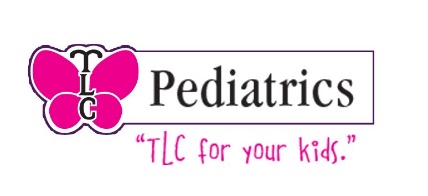 16611 S. 40th StreetSuite 160Phoenix, AZ 85048480-94-8527Plain foods are recommended (no added salt).  Fruit desserts contain unneeded sugar.  More than one new food every 3 days may make it difficult to sort out the cause of a food allergy (i.e. vomiting, diarrhea, or rash)NO JUICE.Can introduce finger foods at 6 months of age (diced, chopped, soft foods like bananas, avocados, etc).Fresh is best, but canned foods are fine if rinsed first.4 Tbsp: one small jar of strained, pureed baby food7 Tbsp: 2nd stage jar (thickened pureed food)11 Tbsp: 3rd stage jar (soft chunks)4 Tbsp: one jar of strained meatFood Groups0-1 Month1-2 Months2-3 Months3-4 Months4-5 Months5-6 Months6-7 Months7-8 Months8-9 Months9-10 Months10-11 Months11-12 MonthsBreast MilkOn demand5-15 min each breasteach feedingOn demand5-8 x/day10-20 mineach breasteach feedingOn demand5-6 x/day10-20 minOn demand5-6 x/day10-20 minOn demand5-6 x/day10-20 min4-5 x/day10-20 min4 x/day 10-20 min4 x/day 10-20 min3-4 x/day 10-20 min3-4 x/day 10-20 min3-4 x/day 10-20 min3-4 x/day 10-20 minIron-fortified formulas16-26 oz TOTAL6-8 x/day24-32 oz TOTAL5-7 x/day24-32 oz TOTAL5-6 x/day24-32 oz TOTAL5-6 x/day24-32 oz TOTAL4-5 x/day24-32 oz TOTAL4-5 x/day24-32 oz TOTAL3-4 x/day24-32 oz TOTAL3-4 x/day24-32 oz TOTAL3-4 x/day20-26 oz TOTAL3-4 x/day20-26 oz TOTAL3-4 x/day20-26 oz TOTAL3-4 x/dayWaterMay offer 2x/day4-5ozMay offer 2x/day4-5ozMay offer 2x/day or with meals4-5oz or moreMay offer 2x/day or with meals4-5oz or moreMay offer 2x/day or with meals4-5oz or moreMay offer 2x/day or with meals4-5oz or moreDry infant cereals (Oatmeal fortified with iron)2-3 Tbsp total dailyBy spoon1-2 x/dayAmounts4-6 Tbsp total dailyBy spoon1-2 x/dayindicated4-6 Tbsp total dailyBy spoon1 x/dayare for dry4-8 Tbsp total dailyBy spoon1 x/daycereal4-8 Tbsp total dailyBy spoon1 x/daybefore 4-8 Tbsp total dailyBy spoonliquid is 4-8 Tbsp total dailyBy spoonadded4-8 Tbsp total dailyBy spoonVegetables, home prepared or commercial2-4 TbspTotal daily4-8 TbspTotal daily8 TbspTotal daily8 TbspTotal daily8-12 TbspTotal daily16 TbspTotal daily16 TbspTotal daily16 TbspTotal dailyFruits, home prepared or commercial4 TbspTotal daily8 TbspTotal daily8 TbspTotal daily8-12 TbspTotal daily8-16 TbspTotal daily8-16 TbspTotal daily16 TbspTotal dailyMeat, home prepared or commercial2-4 TbspTotal daily4 TbspTotal daily4 TbspTotal daily4-8 TbspTotal daily4-8 TbspTotal daily7 TbspTotal daily7 TbspTotal dailyEgg 1 egg yolk 3/week1 egg yolk 3/week1 egg yolk 3/week1 egg 3-4x/week1 egg 3-4x/week1 egg 3-4x/weekDairy products other than whole milkMay offer 1-2 dailySuch as yogurtMay offer 1-2 dailycheese, and May offer 1-2 dailycottage cheesePeanut butterIntroduce3x/week3x/week3x/week3x/week3x/week